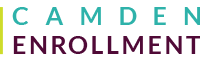 [DATE]Dear Parent/Guardian, As you know, your child will be entering high school next year. He or she has a guaranteed seat at his or her neighborhood District school, Camden High School or Woodrow Wilson High School.If you are interested in a different option, you can apply to most public schools in Camden, including all magnet schools, using the Camden Enrollment application. You can apply by going online to CamdenEnrollment.org or by calling the Camden Enrollment hotline at (856) 536-3999.If you would like your child to have help applying at school, complete the permission form below and return it to his or her school by [DATE]. On that day, your child will have the opportunity to complete the online application at school with help from teachers and counselors. Magnet schools such as Creative Arts and Brimm require an in-person interview or audition. See the attached page for a list of school options and requirements.  Please give us a call at (856) 536-3999 if you have any questions! Application Day Permission FormReturn by [DATE] for your student to receive application assistance at school*We will reach out to the Alternative Contact if we have questions about your application and are unable to reach you. I give my child permission to apply to the following schools in the following order:________________________________________________________________________________________________________________________________________________________________________________________________________________________________________________________________________________________________________________________________________________________________________________________________________________________________________________________________________________________________[DATE]Estimado Padre / Tutor,Como usted sabe, su hijo va a ingresar en la escuela secundaria el próximo año escolar. Él o ella tiene un asiento garantizado en su escuela vecindaria del Distrito, Camden High School o Woodrow Wilson High School.Si usted está interesado(a) en una opción diferente, se puede aplicar a la mayoría de las escuelas públicas en Camden, incluyendo las escuelas magnet, con la aplicación de Inscripciones Camden. Usted puede solicitar por Internet en CamdenEnrollment.org o llamando a (856) 536-3999.Si desea que su hijo tenga ayuda con la aplicación en la escuela, completar el formulario de permiso abajo y devolverlo a su escuela antes del [DATE]. En ese día, su hijo tendrá la oportunidad de completar la solicitud por internet en la escuela con la ayuda de sus profesores y consejeros.Las escuelas magnet, como Creative Arts y Brimm Medical Arts, requiere una entrevista en persona o una audición. Mire la página adjunta para una lista de los opciones y requisitos de las escuelas.¡Por favor llámenos al (856) 536-3999 si tiene alguna pregunta!Forma de Permiso Para Día de AplicaciónRegresar antes del [DATE] para su estudiante recibe asistencia en su aplicación en la escuela.* Usaremos la información del contacto alternativo para ponernos en contacto si tiene preguntas sobre su aplicación y no podemos comunicarnos con usted.Doy permiso a mi hijo para aplicar a las siguientes escuelas, en el siguiente orden:________________________________________________________________________________________________________________________________________________________________________________________________________________________________________________________________________________________________________________________________________________________________________________________________________________________________________________________________________________________________Student NameParent/Guardian NameAddressParent/Guardian Phone NumberAlternative Contact*Alternative Contact Phone Number*Nombre de estudianteNombre de Padre/TutorDirecciónNúmero de Teléfono de Padre/TutorContacto Alternativo*Número de Teléfono de Contacto Alternativo*